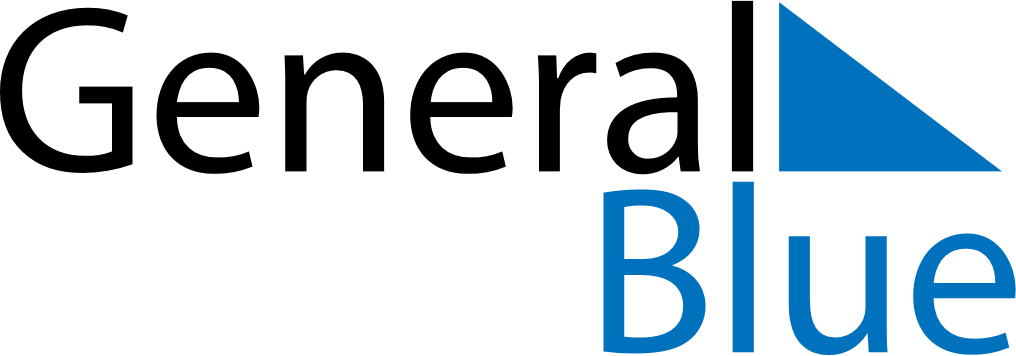 July 2029July 2029July 2029Isle of ManIsle of ManSundayMondayTuesdayWednesdayThursdayFridaySaturday1234567Tynwald Day8910111213141516171819202122232425262728293031